ORDIN nr. 7323/C din 16 decembrie 2020pentru aprobareaProcedurii de înregistrare online şi de aprobare a tarifelor pentru accesul la Registrul beneficiarilor reali ţinut de Oficiul Naţional al Registrului Comerţului
În temeiul dispoziţiilor art. 19 alin. (82) din Legea nr. 129/2019 pentru prevenirea şi combaterea spălării banilor şi finanţării terorismului, precum şi pentru modificarea şi completarea unor acte normative, cu modificările şi completările ulterioare,în conformitate cu dispoziţiile art. VIII alin. (7) din Ordonanţa de urgenţă a Guvernului nr. 111/2020 privind modificarea şi completarea Legii nr. 129/2019 pentru prevenirea şi combaterea spălării banilor şi finanţării terorismului, precum şi pentru modificarea şi completarea unor acte normative, pentru completarea art. 218 din Ordonanţa de urgenţă a Guvernului nr. 99/2006 privind instituţiile de credit şi adecvarea capitalului, pentru modificarea şi completarea Legii nr. 207/2015 privind Codul de procedură fiscală, precum şi pentru completarea art. 12 alin. (5) din Legea nr. 237/2015 privind autorizarea şi supravegherea activităţii de asigurare şi reasigurare,având în vedere dispoziţiile art. 13 şi 36 din Hotărârea Guvernului nr. 652/2009 privind organizarea şi funcţionarea Ministerului Justiţiei, cu modificările şi completările ulterioare,ministrul justiţiei emite următorul ordin:Art. 1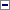 Se aprobă Procedura de înregistrare online pentru accesul la Registrul beneficiarilor reali ţinut de Oficiul Naţional al Registrului Comerţului, prevăzută în anexa nr. 1, care face parte integrantă din prezentul ordin.Art. 2Procedura aprobată prin prezentul ordin se aplică pentru asigurarea accesului la datele înregistrate în Registrul beneficiarilor reali a persoanelor fizice şi juridice îndreptăţite conform art. 19 alin. (8) lit. c) din Legea nr. 129/2019 pentru prevenirea şi combaterea spălării banilor şi finanţării terorismului, precum şi pentru modificarea şi completarea unor acte normative, cu modificările şi completările ulterioare, denumită în continuare Legea nr. 129/2019.Art. 3Procedura aprobată prin prezentul ordin se aplică şi autorităţilor care au competenţă de supraveghere şi control, organelor judiciare, Oficiului Naţional pentru Prevenirea şi Combaterea Spălării Banilor, denumit în continuare ONPCSB, şi entităţilor raportoare, potrivit art. 19 alin. (8) din Legea nr. 129/2019, dacă optează pentru asigurarea acestei modalităţi de acces la Registrul beneficiarilor reali.Art. 4Se aprobă tarifele pentru accesul persoanelor fizice şi juridice prevăzute la art. 19 alin. (8) lit. c) din Legea nr. 129/2019 la Registrul beneficiarilor reali, prevăzute în anexa nr. 2, care face parte integrantă din prezentul ordin.Art. 5Tarifele pentru accesul la Registrul beneficiarilor reali se achită exclusiv online, prin portalul de servicii online al Oficiului Naţional al Registrului Comerţului, denumit în continuare ONRC.Art. 6ONRC va lua măsurile necesare în vederea ducerii la îndeplinire a prevederilor prezentului ordin.Art. 7Prezentul ordin se publică în Monitorul Oficial al României, Partea I.Art. 8Prezentul ordin intră în vigoare în termen de 45 de zile de la data publicării în Monitorul Oficial al României, Partea I.-****-ANEXA nr. 1:PROCEDURĂ de înregistrare online pentru accesul la Registrul beneficiarilor reali ţinut de Oficiul Naţional al Registrului ComerţuluiANEXA nr. 2: TARIFELE pentru accesul persoanelor fizice şi juridice la Registrul beneficiarilor reali ţinut de Oficiul Naţional al Registrului ComerţuluiPublicat în Monitorul Oficial cu numărul 1323 din data de 31 decembrie 2020PROCEDURĂdin 16 decembrie 2020de înregistrare online pentru accesul la Registrul beneficiarilor reali ţinut de Oficiul Naţional al Registrului ComerţuluiArt. 1Prezenta procedură de înregistrare online se aplică persoanelor fizice sau juridice pentru accesul la datele din Registrul beneficiarilor reali prevăzute la art. 19 alin. (9) din Legea nr. 129/2019 pentru prevenirea şi combaterea spălării banilor şi finanţării terorismului, precum şi pentru modificarea şi completarea unor acte normative, cu modificările şi completările ulterioare (Legea nr. 129/2019).Art. 2(1)Autorităţile care au competenţe de supraveghere şi control, organele judiciare, în condiţiile Legii nr. 135/2010 privind Codul de procedură penală, cu modificările şi completările ulterioare, şi Oficiul Naţional pentru Prevenirea şi Combaterea Spălării Banilor (ONPCSB), dacă optează pentru accesarea online a Registrului beneficiarilor reali, în condiţiile art. 19 alin. (8) lit. a), vor urma procedura de înregistrare online prevăzută de art. 6.(2)Dacă entităţile raportoare prevăzute la art. 5 din Legea nr. 129/2019, atunci când aplică măsurile de cunoaştere a clientelei, optează pentru accesarea online a Registrului beneficiarilor reali, în condiţiile art. 19 alin. (8) lit. b) din Legea nr. 129/2019, vor urma procedura de înregistrare online prevăzută de art. 7.Art. 3Pentru a facilita accesul la datele din Registrul beneficiarilor reali, Oficiul Naţional al Registrului Comerţului (ONRC) va emite un ghid de utilizare a serviciului online de furnizare de informaţii, aprobat prin decizia directorului general, care se afişează pe pagina de internet a instituţiei.Art. 4Accesul la datele din Registrul beneficiarilor reali prevăzute la art. 19 alin. (9) din Legea nr. 129/2019 este asigurat, în conformitate cu respectarea normelor privind protecţia datelor cu caracter personal, persoanelor prevăzute la art. 1, cu condiţia înregistrării online şi a plăţii tarifului legal prevăzut în anexa nr. 2 la ordin prin portalul de servicii online al ONRC.Art. 5(1)Persoanele prevăzute la art. 1 se înregistrează online în portalul de servicii al ONRC, în conformitate cu prevederile art. 19 alin. (82) din Legea nr. 129/2019, dacă nu sunt deja înregistrate în portal.(2)La înregistrare sau ulterior înregistrării în portal se poate solicita online accesul la serviciul de furnizare informaţii din Registrul beneficiarilor reali.(3)După transmiterea solicitării de acces la serviciul online de furnizare informaţii din Registrul beneficiarilor reali, prin portalul ONRC, se transmite persoanelor prevăzute la art. 1 un e-mail de confirmare acces.Art. 6(1)Accesul la Registrul beneficiarilor reali este asigurat online, cu titlu gratuit, autorităţilor şi organelor prevăzute la art. 2 alin. (1), precum şi ONPCSB, în urma înregistrării online în portalul de servicii al ONRC.(2)La înregistrare sau ulterior înregistrării în portal se poate solicita online accesul la serviciul de furnizare de informaţii din Registrul beneficiarilor reali.(3)Solicitarea de acces la serviciul online de furnizare informaţii din Registrul beneficiarilor reali se face pe baza unui document semnat cu semnătură electronică calificată, după caz, de către reprezentantul legal, din care să reiasă încadrarea în categoria prevăzută la art. 19 alin. (8) lit. a) din Legea nr. 129/2019.(4)După transmiterea solicitării de acces, prin portalul ONRC se transmite un e-mail de confirmare acces.Art. 7(1)Accesul online la Registrul beneficiarilor reali este asigurat entităţilor raportoare prevăzute la art. 2 alin. (1), cu respectarea normelor privind protecţia datelor cu caracter personal, în urma înregistrării online în portalul de servicii al ONRC.(2)La înregistrare sau ulterior înregistrării în portal se poate solicita online accesul la serviciul de furnizare informaţii din Registrul beneficiarilor reali.(3)Accesul la serviciul on-line de furnizare informaţii din Registrul beneficiarilor reali se face pe baza unui document care atestă încadrarea în categoria entităţilor raportoare prevăzute la art. 5 din Legea nr. 129/2019, semnat cu semnătură electronică calificată, de către reprezentantul legal. Prin cererea de acces, entitatea raportoare îşi asumă faptul că accesează Registrul în aplicarea măsurilor de cunoaştere a clientelei.(4)După transmiterea solicitării de acces, prin portalul ONRC se transmite un email de confirmare acces.(5)Accesul la datele din Registrul la beneficiarilor reali este asigurat cu titlu gratuit, atunci când entitatea raportoare îşi asumă, prin cererea de acces depusă potrivit alin. (3), că accesează Registrul în aplicarea măsurilor de cunoaştere a clientelei, precum şi încadrarea în situaţiile prevăzute de art. 5 alin. (1) din Legea nr. 129/2019.Publicat în Monitorul Oficial cu numărul 1323 din data de 31 decembrie 2020Ministrul justiţiei,Marian Cătălin PredoiuNr. crt.Denumirea operaţiuniiTarif- lei -1.Cerere furnizare informaţii privind beneficiarii reali ai unei persoane juridice (situaţia la zi)202.Cerere eliberare raport istoric privind beneficiarii reali ai unei persoane juridice/privind calitatea de beneficiar real a unei persoane fizice100